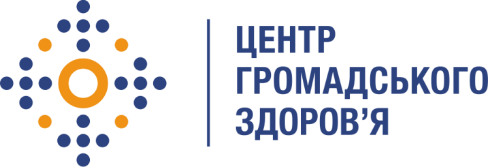 Державна установа 
«Центр громадського здоров’я Міністерства охорони здоров’я України» оголошує конкурс для відбору консультанта з питань профілактики ВІЛ-інфекції у складі регіональної мультидисциплінарної команди (МДК)  Одеської областів рамках програми «Посилення лікування ВІЛ-інфекції, спроможності лабораторної мережі, замісної підтримуючої терапії та програмного моніторингу в Україні в рамках Надзвичайної ініціативи Президента США з надання допомоги у боротьбі з ВІЛ/СНІД (PEPFAR)» Назва позиції: Консультант з питань  профілактики ВІЛ-інфекції у складі регіональної мультидисциплінарної команди (МДК) Одеської областіПеріод надання послуг:  березень- вересень 2024Інформація щодо установи:Державна установа «Центр громадського здоров’я Міністерства охорони здоров’я України» (ЦГЗ) — санітарно-профілактичний заклад охорони здоров’я, головними завданнями якого є діяльність у галузі громадського здоров’я і забезпечення потреб населення шляхом здійснення епідеміологічного нагляду, виконання повноважень щодо захисту населення від інфекційних та неінфекційних захворювань, лабораторної діяльності, біологічної безпеки та біологічного захисту. ЦГЗ виконує функції головної установи Міністерства охорони здоров’я України у галузі громадського здоров’я та протидії небезпечним, особливо небезпечним, інфекційним та неінфекційним захворюванням, біологічного захисту та біологічної безпеки, імунопрофілактики, лабораторної діагностики інфекційних недуг, гігієнічних та мікробіологічних аспектів здоров’я людини, пов’язаних із довкіллям, національного координатора Міжнародних медико-санітарних правил, координації реагування на надзвичайні ситуації у секторі громадського здоров’яЗавдання:Пропонує заходи для забезпечення послуг з профілактики ВІЛ-інфекції (забезпечення утримання клієнтів програми до контактної профілактики (далі – ДКП), які мають підвищений ризик інфікування ВІЛ, залучення на повторний візит з метою повторного отримання ДКП (PrEP) протягом звітного періоду тощо).Пропонує заходи щодо здійснення співпраці з органами виконавчої влади, неурядовими організаціями, соціальними службами та медичними установами для поліпшення профілактики ВІЛ-інфекції в регіоні, залучення нових клієнтів до програми ДКП, проведення заходів для підвищення інформованості ключових груп про ДКП.Здійснює візити технічної підтримки до закладів охорони здоров'я (далі - ЗОЗ) щодо оцінки надання послуг з профілактики ВІЛ-інфекції.Послуги з підготовки рекомендацій за результатами здійсненої оцінки надання послуг з профілактики  ВІЛ-інфекції.Надає консультації щодо здійснення моніторингу виконання рекомендацій, наданих за результатами оцінки надання послуг з профілактики ВІЛ-інфекції.Інформує щодо переліку регіональних ЗОЗ та маршрутів отримання послуг профілактики ВІЛ-інфекції.  Здійснює консультативну й методичну допомогу фахівцям медичних закладів, які проводять профілактику ВІЛ-інфекції.Здійснює моніторинг якості внесення даних до інформаційної системи «Моніторинг соціально значущих хвороб» щодо обліку клієнтів ДКП, внесення результату тесту на ВІЛ, інших необхідних обстежень, зупинки прийому ДКП та зняття з обліку на регіональному рівні.Надає послуги з підготовки аналітичних матеріалів щодо стану профілактики ВІЛ-інфекції в регіоні.  Вимоги до професійної компетентності:Вища освіта (спеціаліст, магістр)Досвід роботи у сфері протидії у ВІЛ- інфекції буде перевагоюДосвід роботи в медичній галузі не менше 3 роківЗнання нормативно-правової бази з питань ВІЛ-інфекції/СНІДуВідмінні аналітичні та організаційні навичкиВідповідальністьБазовий рівень володіння комп’ютером (робота з MS Office, Word)Чітке дотримання термінів виконання завданьРезюме мають бути надіслані електронною поштою на електронну адресу: vacancies@phc.org.ua.  В темі листа, будь ласка, зазначте номер та назву вакансії: «140-2024 Консультант з питань  профілактики ВІЛ-інфекції у складі регіональної мультидисциплінарної команди (МДК) Одеської області»Термін подання документів – до 05 березня 2024 року.За результатами відбору резюме успішні кандидати будуть запрошені до участі у співбесіді. У зв’язку з великою кількістю заявок, ми будемо контактувати лише з кандидатами, запрошеними на співбесіду. Умови завдання та контракту можуть бути докладніше обговорені під час співбесіди.Державна установа «Центр громадського здоров’я Міністерства охорони здоров’я України» залишає за собою право повторно розмістити оголошення про конкурс, скасувати конкурс, запропонувати договір з іншою тривалістю.